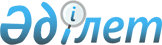 Об установлении ограничительных мероприятий в селе Жиделы Бурановского сельского округа Курчумского района
					
			Утративший силу
			
			
		
					Решение акима Бурановского сельского округа Курчумского района Восточно-Казахстанской области от 3 августа 2017 года № 3. Зарегистрировано Департаментом юстиции Восточно-Казахстанской области 31 августа 2017 года № 5185. Утратило силу - решением акима Бурановского сельского округа Курчумского района Восточно-Казахстанской области от 16 мая 2018 года № 8
      Сноска. Утратило силу - решением акима Бурановского сельского округа Курчумского района Восточно-Казахстанской области от 16.05.2018 № 8 (вводится в действие по истечении десяти календарных дней после его первого официального опубликования).

      Примечание РЦПИ.

      В тексте документа сохранена пунктуация и орфография оригинала.
      В соответствии с пунктом 2 статьи 35 Закона Республики Казахстан от 23 января 2001 года "О местном государственном управлении и самоуправлении в Республике Казахстан", подпунктом 7) статьи 10-1 Закона Республики Казахстан от 10 июля 2002 года "О ветеринарии" и на основании представления руководителя государственного учреждения "Курчумская районная территориальная инспекция комитета ветеринарного контроля и надзора Министерства сельского хозяйства Республики Казахстан" от 16 июня 2017 года № 451, аким Бурановского сельского округа РЕШИЛ:
      1. Установить ограничительные мероприятия в селе Жиделы Бурановского сельского округа Курчумского района в связи с возникновением заболевания бруцеллеза среди крупного рогатого скота.
      2. Контроль за выполнением данного решения оставляю за собой.
      3. Настоящее решение вводится в действие по истечению десяти календарных дней после дня его первого официального опубликования. 
					© 2012. РГП на ПХВ «Институт законодательства и правовой информации Республики Казахстан» Министерства юстиции Республики Казахстан
				
      Аким 
Бурановского сельского округа

М. Айтжанов
